Úplný výpis z evidence skutečných majitelů Od 1. 6. 2021 musí právnické osoby k žádosti o dotaci dokládat také "úplný výpis z evidence skutečných majitelů".Upozorňujeme žadatele, že v souvislosti s nabytím účinnosti zákona č. 37/2021 Sb., o evidenci skutečných majitelů (dále také jen „ZESM“) a v souladu s touto skutečností novelizovaným ust. § 10a odst. 3 písm. f) zákona č. 250/2000 Sb., o rozpočtových pravidlech územních rozpočtů, došlo od 1. 6. 2021 ke změně právní úpravy minimálních náležitostí, které musí obsahovat žádost o dotaci.Nově jsou právnické osoby povinny k žádosti o dotaci doložit úplný výpis z evidence skutečných majitelů, který není starší než 6 měsíců od data podání žádosti o dotaci.Přehled právnických osob, které výpis z evidence skutečných majitelů nedokládají:stát a územní samosprávný celek, dobrovolný svazek obcí, státní příspěvková organizace a příspěvková organizace územního samosprávného celku, školská právnická osoba zřízená státem, územním samosprávným celkem nebo dobrovolným svazkem obcí, veřejná výzkumná instituce, právnická osoba zřízená zákonem nebo mezinárodní smlouvou, státní podnik a národní podnik, okresní a regionální komora nebo začleněné společenstvo podle jiného zákona, evropské seskupení pro územní spolupráci, politická strana a politické hnutí,  církev a náboženská společnost a ostatní právnické osoby podle zákona upravujícího církve a náboženské společnosti, odborová organizace a organizace zaměstnavatelů, honební společenstvo, společenství vlastníků jednotek, právnická osoba, ve které má přímo nebo nepřímo veškeré podíly na prospěchu a hlasovacích právech Česká republika, kraj nebo obec, a obecně prospěšná společnost a ústav, jejichž zakladatelem je Česká republika, kraj nebo obec.Evidence je částečně přístupná veřejnosti na adrese https://esm.justice.cz/, kde po zadání identifikačního čísla (IČ) naleznete hledaný subjekt a zároveň můžete získat částečný elektronický výpis (v pdf ke stažení). Tento částečný výpis je akceptován u spolků, jelikož úplný výpis neobsahuje žádné podstatné údaje navíc od částečného výpisu.Úplný výpis lze získat elektronicky přihlášením evidované osoby (skutečného majitele) za pomoci datové schránky nebo elektronické identifikace (e-Identita).Zadat do vyhledávače odkaz: https://esm.justice.cz/V pravém horním rohu kliknout „Přihlásit“Zvolit výběr přihlášení za pomoci Datové schránky / eidentityPo přihlášení do pole zadáte IČ následně pod zobrazeným výpisem zvolíte možnost Úplný výpis – je to velmi podobné získávání výpisů ze spolkového rejstříkuDalší možností je zaslání písemné žádosti na příslušný rejstříkový soud, kde je zaslání úplného výpisu zpoplatněno 70,- Kč za stranu. 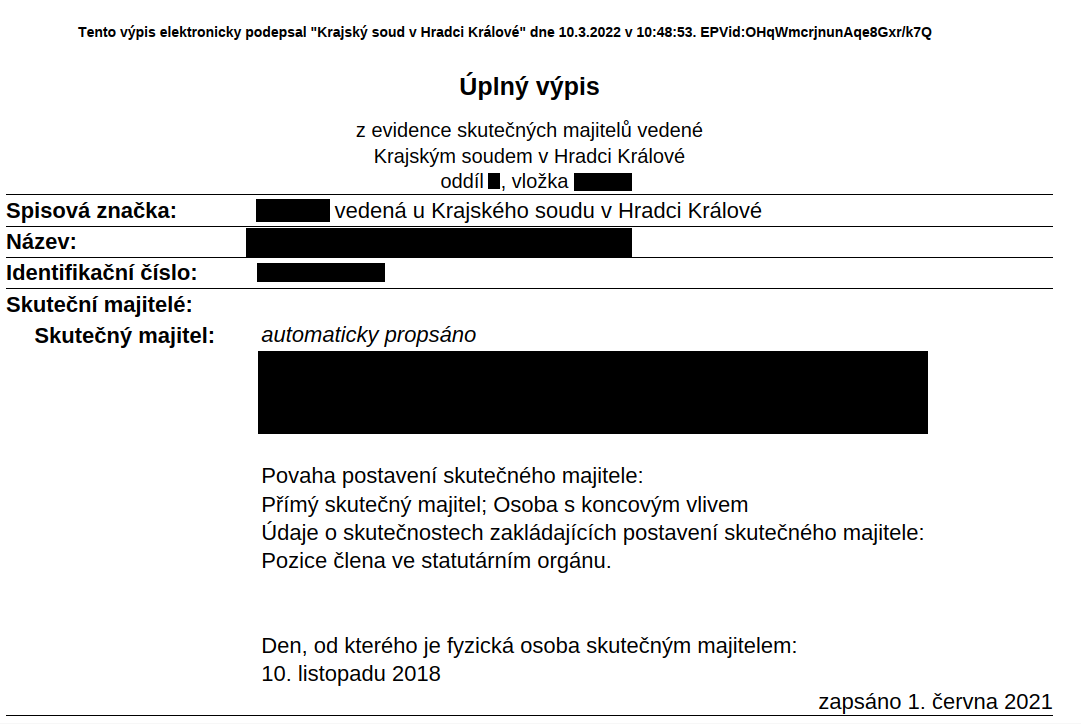 